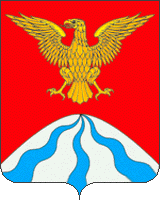 АДМИНИСТРАЦИЯ МУНИЦИПАЛЬНОГО ОБРАЗОВАНИЯ  «ХОЛМ-ЖИРКОВСКИЙ РАЙОН» СМОЛЕНСКОЙ ОБЛАСТИ П О С Т А Н О В Л Е Н И Еот 04.07.2018  № 342 								В соответствии с пунктом 2 статьи 53 Федерального закона от 06.10.2003 года № 131-ФЗ «Об общих принципах организации местного самоуправления в Российской Федерации», Уставом муниципального образования «Холм-Жирковский район» Смоленской области, в целях упорядочения штатной численности персонала муниципального казенного учреждения «Централизованная бухгалтерия учреждений культуры» Холм-Жирковского района Смоленской области, рациональной организации работы и контроля за использованием бюджетных и внебюджетных средств, Администрация муниципального образования «Холм-Жирковский район» Смоленской областип о с т а н о в л я е т:  1. Утвердить расчет норматива штатной численности персонала муниципального казенного учреждения «Централизованная бухгалтерия учреждений культуры» Холм-Жирковского района Смоленской области согласно приложению №1.2. Руководителю муниципального казенного учреждения «Централизованная бухгалтерия учреждений культуры» Холм-Жирковского района Смоленской области привести структуру и штатное расписание в соответствии с утвержденными настоящим постановлением предельными нормативами численности персонала централизованной бухгалтерии.3. Контроль   за   исполнением   настоящего   постановления  возложить   на заместителя    Главы    муниципального образования    -    начальника    отдела    по    экономике, имущественным   и   земельным   отношениям      Администрации   муниципального образования «Холм-Жирковский район» Смоленской области (Демченкова О.С.). 4. Настоящее постановление вступает в силу после дня подписания.Глава муниципального образования«Холм-Жирковский район»Смоленской области								О.П. МакаровПриложение №1 к постановлению Администрациимуниципального образования "Холм-Жирковский район" Смоленской областиот 04.07.2018 № 342Расчет норматива численности персонала работников Муниципального казенного учреждения «Централизованная бухгалтерия учреждений культуры» Холм-Жирковского района Смоленской области 1. Общие положения1.1. Деятельность работников муниципального казенного учреждения «Централизованная бухгалтерия учреждений культуры» Холм-Жирковского района Смоленской области (далее Учреждение) регламентируется законодательством Российской Федерации, их должностными инструкциями и уставом учреждения.1.2. Учреждение осуществляет на основании соглашений (договоров), заключенных с обслуживаемыми учреждениями, бухгалтерское обслуживание их финансово-хозяйственной деятельности в соответствии с:- Федеральным законом от 06.12.2011 № 402-ФЗ "О бухгалтерском учете"; - Бюджетным кодексом Российской Федерации; - приказом Минфина России от 06.12.2010 № 162н (ред. от 31.03.2018) «Об утверждении Плана счетов бюджетного учета и Инструкции по его примене-нию»;- приказом Минфина России от 16.12.2010 № 174н (ред. от 31.03.2018)
«Об утверждении Плана счетов бухгалтерского учета бюджетных учреждений и Инструкции по его применению»;- приказом  Минфина  России  от  01.12.2010г.  № 157н    «Об утверждении Единого плана счетов бухгалтерского учета для органов государственной власти (государственных органов), органов местного самоуправления, органов управления государственными внебюджетными фондами, государственных академий наук, государственных (муниципальных) учреждений и Инструкции по его применению»;- приказом Минфина Российской Федерации  от 30.03.2015 г. № 52н (ред. от 17.11.2017) «Об утверждении форм первичных учетных документов и регистров бухгалтерского учета, применяемых органами государственной власти (государственными органами), органами местного самоуправления, органами управления государственными внебюджетными фондами, государственными (муниципальными) учреждениями, и Методических указаний по их применению»;- приказом Минфина Российской Федерации  от 28.12.2010 г. № 191н  (ред. от 07.03.2018) «Об утверждении Инструкции о порядке составления и представления годовой, квартальной и месячной отчетности об исполнении бюджетов бюджетной системы Российской Федерации»;- приказом Минфина Российской Федерации  от 31.12.2016 г. № 256н «Об утверждении федерального стандарта бухгалтерского учета для организаций государственного сектора «Концептуальные основы бухгалтерского учета и отчетности организаций государственного сектора»;- приказом Минфина Российской Федерации  от 31.12.2016 г. № 257н «Об утверждении федерального стандарта бухгалтерского учета для организаций государственного сектора «Основные средства»;- приказом Минфина Российской Федерации  от 31.12.2016 г. № 258н «Об утверждении федерального стандарта бухгалтерского учета для организаций государственного сектора «Аренда»;- приказом Минфина России от 31.12.2016 № 259н «Об утверждении федерального стандарта бухгалтерского учета для организаций государственного сектора «Обесценение активов»;- приказом Минфина России от 31.12.2016 № 260н «Об утверждении федерального стандарта бухгалтерского учета для организаций государственного сектора «Представление бухгалтерской (финансовой) отчетности». 2. Нормативы предельной численности работников, занятых бухгалтерским учетом и отчетностью2.1. Нормативная численность работников, занятых бухгалтерским (бюджетным) учетом и отчетностью, предусматривает выполнение работ по учету расходов обслуживаемых учреждений, сводному бухгалтерскому учету и отчетности.2.2. При распределении работ между работниками Учреждения учитывается их квалификация, специализация, что должно способствовать качественному и быстрому выполнению ими своих функций и заданий.2.3. При применении нормативов численности должны быть обеспечены безопасные условия и охрана труда работников и создан комплекс организационно-технических условий, которые обеспечивают возможность нормальной работы в соответствии с действующими санитарно-гигиеническими нормами и стандартами.2.4. Режим труда и отдыха работников устанавливается исходя из распорядка дня с учетом регламентации всех обязательных работ. 2.5. Нормативы предельной численности работников Учреждения:2.5.1. Должность руководителя  устанавливается в каждой Учреждении. 2.5.2. Заместитель руководителя  устанавливается численностью бухгалтеров и специалистов свыше 7 человек.2.5.3. Должность главного бухгалтера устанавливается в каждом Учреждении.2.5.4. Заместители главного бухгалтера устанавливаются по следующей шкале:- при наличии в Учреждении от 5 до 15 единиц - 1 должность;- свыше 15 единиц - 2 должности.Должность руководителя, главного бухгалтера в количестве единиц не включается. 2.5.5. Должности бухгалтеров, ведущих бухгалтеров (в соответствии с квалификационными характеристиками) вводятся из расчета:- на ведение и составление налоговой, статистической отчетности, отчетности ФСС, ПФР) – 1 штатная единица;-  на 200 лицевых счетов по заработной плате – 1 штатная единица;- на четыре муниципальных бюджетных учреждений культуры и искусства, входящих  в систему обслуживания Учреждения (клубная система, библиотечная система, музей, детская школа искусств) – 1,5 штатные единицы;- на ведение бухгалтерского учета и отчетности казенных учреждений (Отдел по культуре и спорту Администрации муниципального образования «Холм-Жирковский район» Смоленской области и МКУ «Холм-Жирковский ХТО»)  – 0,5 штатная единица.3. Заключительные положения3.1. Настоящие нормативы применяются для обоснования штатной численности работников Учреждения, осуществляющей обслуживание муниципальных бюджетных, казенных учреждений культуры и искусства Холм-Жирковского района Смоленской области: - отдела по культуре и спорту Администрации муниципального образования «Холм-Жирковский район» Смоленской области;- муниципального казенного учреждения  «Холм-Жирковский хозяйственно-технический отдел»;- муниципального бюджетного учреждения дошкольного образовательного «Холм-Жирковская детская школа искусств»;- муниципального бюджетного учреждения  культуры «Холм-Жирковская районная централизованная клубная система»;- муниципального бюджетного учреждения  культуры «Холм-Жирковская централизованная библиотечная система»;- муниципального бюджетного учреждения  культуры «Холм-Жирковский историко-краеведческий музей».Об    утверждении       норматива   штатной  численности персонала муниципального           казенного учреждения  «Централизованная бухгалтерия   учреждений   куль-       туры»          Холм - Жирковского        район  Смоленской области